Board member Works with other members to ensure the school board functions in the best interests of the school and its students, and to make the board effectiveSCHOOL BOARDS FACT SHEET- ROLES AND RESPONSIBILITIES – BOARD MEMBER - 00005/3.3 is the unique identifier of this document that was approved and published 17 February 2020. It is the responsibility of the user to verify that this is the current and complete version of the document, available on the Directorate’s website at https://www.education.act.gov.au/publications_and_policies/policies/A-Z 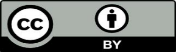 Board roleResponsibilitiesCompliance and administration Work with the other members to meet the board’s responsibilities and obligationsMonitor and review: school performance, including the school satisfaction survey and compliance checkliststudent performance through school-based and other activities such as NAPLANReview the school’s application of Education Directorate policiesApprove school-based arrangements that implement Education Directorate policiesMake recommendations to the Director-General about school issues and implement Director-General directions Act in line with the Education Act 2004 or other Territory law and in good faith (Note: members are not civilly liable for honest acts or omissions)MembershipSign and abide by the Code of Conduct Declare a real or perceived conflict of interest before the related board discussion happensElect a chairperson and deputy chairperson (Note: cannot be the principal, a staff member or a Board Appointed Member)Decide if board appointments should be staggeredAppoint up to two Board Appointed MembersAppoint an acting member to fill a vacant role Have one board member on a principal’s recruitment panel (Note: usually the chairperson)Liaison Develop relationships between the school and the community (including community organisations)Encourage parents and carers to be involved in student learningBoard reportingResponsibilitiesFinanceApprove, monitor and review the school budget, ensuring that it is aligned with school prioritiesReview and approve the school’s half-yearly financial statementsApprove the spending of voluntary financial contributions and any funds held in reservePublish a budget summary, 14 days after the board approves it, for the school community to access easilySet policies for effectively and efficiently using school resources, including financial resourcesStrategic and action plansFollow Education Directorate policies and requirements Endorse the school’s strategic direction and priorities Oversee the implementation of the five-year School Improvement Plan and annual Action PlanReview the annual Impact ReportGeneral activitiesReport on school performance via publication on the school’s website of the Annual School Board ReportReview and approve the school curriculum within the context of the Australian Curriculum and Director-General’s requirementsReview and approve proposals (at concept stage) for overseas student excursions considering needs for financial support and students with a disabilityFor more informationhttps://www.education.act.gov.au/public-school-life/get-involved-in-your-childs-school/school_boards